單元名稱：防疫我最棒   日期：   年   月   日    學生:＿＿＿＿　   教師:＿＿＿＿教學影片:https://www.youtube.com/watch?v=lPE_xFzeZ4c&feature=youtu.be題目學生反應特別的反應防疫我最棒>>請在youtube搜尋～戴口罩步驟歌https://www.youtube.com/watch?v=RW-OphQYATA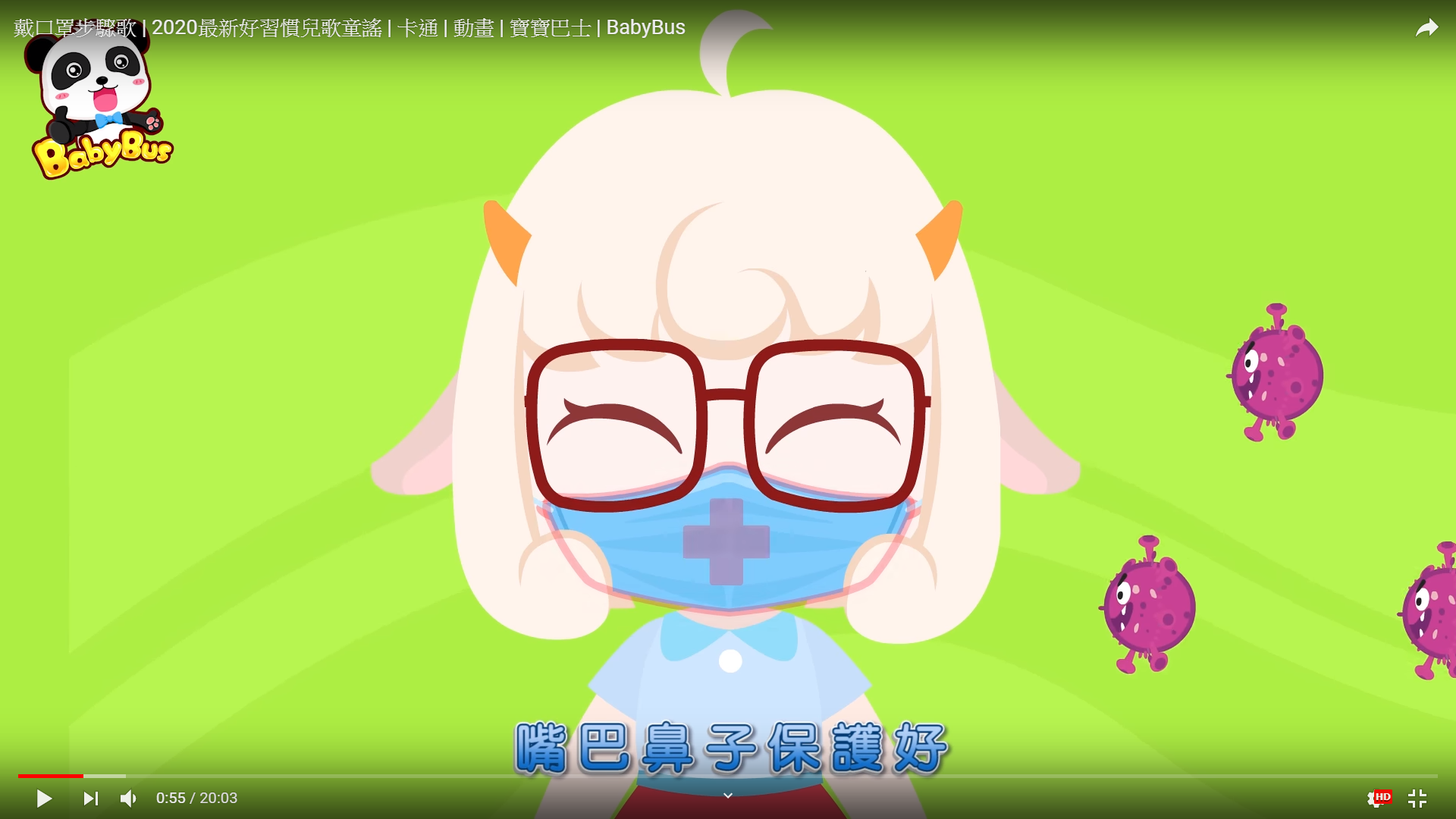 □喜歡防疫我最棒>>請在youtube搜尋～戴口罩步驟歌https://www.youtube.com/watch?v=RW-OphQYATA□沒感覺防疫我最棒>>請在youtube搜尋～戴口罩步驟歌https://www.youtube.com/watch?v=RW-OphQYATA□不喜歡（一）練習戴口罩用歌曲一步步教學生戴口罩的步驟，並教導出門就要戴口罩。（二）練習洗手教導學生洗手口訣「內、外、夾、弓、大、立、腕」，並實際帶學生練習洗手動作。(三)練習量體溫帶學生練習每日量體溫，並記錄下來。□喜歡（一）練習戴口罩用歌曲一步步教學生戴口罩的步驟，並教導出門就要戴口罩。（二）練習洗手教導學生洗手口訣「內、外、夾、弓、大、立、腕」，並實際帶學生練習洗手動作。(三)練習量體溫帶學生練習每日量體溫，並記錄下來。□沒感覺（一）練習戴口罩用歌曲一步步教學生戴口罩的步驟，並教導出門就要戴口罩。（二）練習洗手教導學生洗手口訣「內、外、夾、弓、大、立、腕」，並實際帶學生練習洗手動作。(三)練習量體溫帶學生練習每日量體溫，並記錄下來。□不喜歡照片分享＞＞貼上學生練習戴口罩、洗手、量體溫的照片。照片分享＞＞貼上學生練習戴口罩、洗手、量體溫的照片。照片分享＞＞貼上學生練習戴口罩、洗手、量體溫的照片。工作檢核表工作檢核表工作檢核表工作檢核表姓名目標工作完成打○特別的反應賴姿安願意配合、洗手、量耳溫黃子丞能肢體協助下伸手抓握物品(口罩、肥皂、溫度計等)沈歆媛能肢體協助下伸手抓握物品(口罩、肥皂、溫度計等)